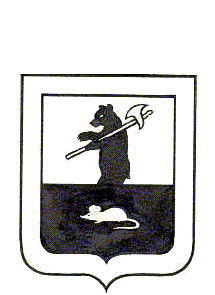 МУНИЦИПАЛЬНЫЙ СОВЕТ  ГОРОДСКОГО  ПОСЕЛЕНИЯ МЫШКИН                                                                РЕШЕНИЕ                                   Об утверждении Положения о Порядке избрания (делегирования) депутатов Муниципального Совета городского поселения Мышкин в состав Собрания депутатов Мышкинского муниципального районаПринято Муниципальным Советом городского поселения Мышкин « 21 »  августа  2018 года           Действуя на основании Конституции Российской Федерации, Федерального закона от 06.10.2003 № 131-ФЗ «Об общих принципах  организации местного самоуправления в Российской Федерации», Устава городского поселения Мышкин,               Муниципальный Совет городского поселения Мышкин РЕШИЛ:      1. Утвердить  Положение о Порядке избрания (делегирования) депутатов Муниципального Совета городского поселения Мышкин в состав Собрания депутатов Мышкинского муниципального района.     2. Настоящее  решение вступает в законную  силу с  момента подписания.     3. Настоящее  решение опубликовать в газете «Волжские зори» и на официальном сайте Администрации городского поселения Мышкин в информационно – телекоммуникационной сети «Интернет».Глава городского                                                           Председатель Муниципального поселения Мышкин                  	       Совета городского поселения Мышкин_____________________	Е.В. Петров	___________________ Р.С. Шувалов«21 » августа  2018 года  № 15                       ПРИЛОЖЕНИЕк Решению Муниципального Совета городского поселения Мышкин  от 21.08.2018 № 15Положение о порядке избрания (делегирования) депутатов Муниципального Совета городского поселения Мышкин в состав Собрания депутатов Мышкинского муниципального района          1. Настоящее Положение разработано в соответствии с Федеральным законом от 06.10.2003 № 131-ФЗ «Об общих принципах организации местного самоуправления в Российской Федерации» и устанавливает порядок избрания (делегирования) депутатов Муниципального Совета городского поселения Мышкин (далее – поселение) в состав Собрания депутатов Мышкинского муниципального района.	2. В соответствии с Уставом Мышкинского муниципального района Собрание депутатов Мышкинского муниципального района состоит из глав поселений, входящих в состав Мышкинского муниципального района, и из депутатов представительных органов указанных поселений, избираемых представительными органами этих поселений из своего состава с учетом установленной законом Ярославской области нормы представительства поселений, исходя из численности населения этих поселений. Норма представительства городского поселения Мышкин -  5 (пять) человек.    В соответствии с Законом Ярославской области от 16.10.2014 № 59-з «О сроках полномочий, наименованиях, порядке формирования, иных вопросах организации и деятельности органов местного самоуправления муниципальных образований Ярославской области» в городском поселении Мышкин  Главой городского поселения Мышкин является лицо, избираемое на прямых выборах и исполняющее полномочия высшего должностного лица.    Глава городского поселения Мышкин делегируется в состав Собрания депутатов Мышкинского муниципального района на основании Устава Мышкинского муниципального района Ярославской области. Делегирование происходит с момента начала формирования Собрания депутатов Мышкинского муниципального района , либо его избрания на весь срок исполнения полномочий главы муниципального образования до момента прекращения полномочий Главы городского поселения Мышкин.3. Выборы депутатов Муниципального Совета городского поселения Мышкин в состав Собрания депутатов Мышкинского муниципального района проводятся на заседании Муниципального Совета городского поселения Мышкин.4. Срок полномочий депутата, избранного в состав Собрания депутатов Мышкинского муниципального района составляет срок полномочий данного депутата в качестве депутата Муниципального Совета городского поселения Мышкин. 5. Кандидатура в состав Собрания депутатов Мышкинского муниципального района предлагается  Главой городского поселения Мышкин (или лицом, исполняющим его обязанности), депутатами Муниципального Совета городского поселения Мышкин. Депутат вправе предложить свою кандидатуру в порядке самовыдвижения.6. Выдвижение кандидатуры депутата допускается только с его согласия.7. Обсуждение кандидатур проводится на заседании Муниципального Совета городского поселения Мышкин по всем кандидатам открыто.8. Выборы депутата проводятся открытым голосованием.9. Решение об избрании депутата в состав Собрания депутатов Мышкинского муниципального района принимается большинством голосов от установленной численности  депутатов Муниципального Совета городского поселения Мышкин.10. По итогам голосования принимается одно из решений:а) об избрании (делегировании) депутата Муниципального Совета городского поселения Мышкин в состав Собрания депутатов Мышкинского муниципального района.б) о проведении второго тура голосования, в случае, если ни один из кандидатов не набрал необходимого количества голосов согласно пункту 9 настоящего Положения.11. Решение подписывается в установленном порядке.12. Решение об избрании (делегировании) депутата в состав Собрания депутатов Мышкинского муниципального района подлежит обязательному опубликованию (обнародованию) и вступает в силу с момента опубликования.13. Заверенная копия решения направляется в состав Собрания депутатов Мышкинского муниципального района.14. При необходимости проведения второго тура голосования во второй тур выдвигается не менее двух кандидатур депутатов, получивших наибольшее количество голосов в первом туре.15. Полномочия депутата, избранного в состав Собрания депутатов Мышкинского муниципального района, подтверждаются копией решения территориальной комиссии об избрании его в качестве депутата Муниципального Совета городского поселения Мышкин, заверенной председателем территориальной избирательной комиссии и копией решения Муниципального Совета городского поселения Мышкин  об избрании (делегировании) депутата Муниципального Совета городского поселения Мышкин в состав Собрания депутатов Мышкинского муниципального района. Полномочия Главы городского поселения Мышкин, подтверждаются копией решения территориальной комиссии об избрании его в качестве  Главы городского поселения Мышкин.16. При формировании Собрания депутатов Мышкинского муниципального района нового созыва в порядке, предусмотренном пунктом 1 части 4 статьи 35 Федерального закона от 06.10.2003 № 131-ФЗ «Об общих принципах организации местного самоуправления в Российской Федерации» документы, указанные в пункте 15 настоящего Положения, представляются депутатами до первого заседания вновь сформированного представительного органа муниципального района.17. Полномочия депутатов, избранного в состав Собрания депутатов Мышкинского муниципального района, прекращаются досрочно в случаях, предусмотренных Федеральным законом от 06.10.2003 № 131-ФЗ «Об общих принципах организации местного самоуправления в Российской Федерации».18. В связи с досрочным прекращением полномочий депутата Муниципального Совета городского поселения Мышкин, созывается заседание Муниципального Совета городского поселения Мышкин, на котором принимается решение о досрочном прекращении полномочий депутата и одновременно на заседании проводятся выборы иного депутата в соответствии с настоящим Положением. Решение Муниципального Совета городского поселения Мышкин о досрочном прекращении полномочий депутата и избрании нового депутата принимается не позднее, чем за 30 дней со дня появления оснований для досрочного прекращения полномочий.19. Полномочия депутата прекращаются с момента прекращения полномочий  Главы городского поселения Мышкин либо депутата Муниципального Совета городского поселения Мышкин.